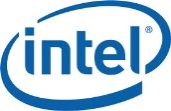 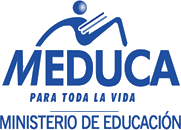 Su Meta cognición  acerca del curso es muy importante para nosotros. Por favor, responda las siguientes preguntas que nos ayudarán a evaluar y mejorar el curso. 23-10-13                             Fecha:  lunes, 28 de octubre de 2013Lo qué seLo que quiero saber Lo que aprendí Sé, descargar videos de you tube.Cómo subir mis propios videos en you tube.Aprendí a subir mis propios videos en you tube y a utilizar los programas Prezi y Deep Zoom.